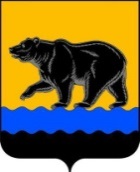 АДМИНИСТРАЦИЯ ГОРОДА НЕФТЕЮГАНСКАРАСПОРЯЖЕНИЕг.НефтеюганскО внесении изменения в распоряжение администрации города Нефтеюганска от 18.02.2020 № 43-р «Об утверждении плана мероприятий («дорожной карты») администрации города Нефтеюганска по реализации постановления Правительства Ханты-Мансийского автономного округа - Югры от 01.04.2019 № 104-п «Об адресной программе Ханты-Мансийского автономного округа - Югры по переселению граждан из аварийного жилищного фонда на 2019-2025 годы», а также постановления администрации города Нефтеюганска от 30.04.2019 № 228-п «Об утверждении адресной программы города Нефтеюганска по переселению граждан из аварийного жилищного фонда» на 2020 год»В целях реализации мероприятий по исполнению постановления Правительства Ханты-Мансийского автономного округа – Югры от 01.04.2019                  № 104-п «Об адресной программе Ханты-Мансийского автономного округа - Югры по переселению граждан из аварийного жилищного фонда на 2019-2025 годы», в соответствии с постановлением администрации города Нефтеюганска                             от 30.04.2019 № 228-п «Об утверждении адресной программы города Нефтеюганска по переселению граждан из аварийного жилищного фонда»:1.Внести изменение в распоряжение администрации города Нефтеюганска от 18.02.2020 № 43-р «Об утверждении плана мероприятий («дорожной карты») администрации города Нефтеюганска по реализации постановления Правительства Ханты-Мансийского автономного округа - Югры от 01.04.2019  № 104-п «Об адресной программе Ханты-Мансийского автономного округа - Югры по переселению граждан из аварийного жилищного фонда на 2019-2025 годы», а также постановления администрации города Нефтеюганска                                 от 30.04.2019 № 228-п «Об утверждении адресной программы города Нефтеюганска по переселению граждан из аварийного жилищного фонда»                      на 2020 год», а именно: приложения 1, 2 к распоряжению изложить согласно приложениям 1, 2 к настоящему распоряжению.2.Департаменту по делам администрации города (Прокопович П.А.) разместить распоряжение на официальном сайте органов местного самоуправления города Нефтеюганска в сети Интернет.3.Контроль исполнения распоряжения возложить на заместителя главы города Нефтеюганска И.Г.Чурикову, заместителя главы города Нефтеюганска Е.А.Абрамову.Глава города Нефтеюганска                                                                 С.Ю.ДегтяревПриложение 1к распоряжениюадминистрации городаот 23.07.2020 № 187-рПлан мероприятий («дорожная карта»)администрации города Нефтеюганска по исполнению постановления Правительства Ханты-Мансийского автономного округа - Югры от 01.04.2019 № 104-п «Об адресной программе Ханты-Мансийского автономного округа - Югры по переселению граждан из аварийного жилищного фонда на 2019-2025 годы», а также постановления администрации города Нефтеюганска от 30.04.2019 № 228-п «Об утверждении адресной программы города Нефтеюганска по переселению граждан из аварийного жилищного фонда» на 2020 годПриложение 2к распоряжениюадминистрации города от 23.07.2020 № 187-рОтветственные должностные лица за заполнение форм отчётности и внесение изменений (дополнений) в них в системе АИС Реформа ЖКХ23.07.2020      № 187-р№п\пНаименование мероприятияСрок исполненияОтветственные исполнители12341.Проведение градостроительной комиссии с рассмотрением следующих вопросов:25.02.2020ДЖКХ, ДГиЗО1.1.Определение перечня домов, расселение которых должно быть осуществлено до 31.12. 202025.02.2020ДЖКХ, ДГиЗО1.2.Определение перечня домов, снос которых должен быть осуществлен до 01.12.202025.02.2020ДЖКХ, ДГиЗО1.3.Принятие градостроительной комиссией решения о подготовке проекта решения об изъятии земельных участков и расположенных на нём объектов недвижимого имущества для муниципальных нужд в отношении жилых домов, по которым такое решение не принято:г.Нефтеюганск, 4 микрорайон, дома 55, 56, г.Нефтеюганск, 5 микрорайон, дома 46, 54, 55, 56, 57г.Нефтеюганск, 11 микрорайон, дома 3, 5225.02.2020ДЖКХ, ДГиЗО1234г.Нефтеюганск, 17 микрорайон (МО-15), дома 10, 12, 13, 14, 15, 16, 17, 19, 20, 21г.Нефтеюганск, 11а микрорайон, пос.Звездный, дом 12.На основании решения градостроительной комиссии внесение изменений в АИС Реформа ЖКХ и постановление администрации города Нефтеюганска от 30.04.2019 № 228-п «Об утверждении адресной программы города Нефтеюганска по переселению граждан из аварийного жилищного фонда» в части изменения срока переселения по жилым домам, расположенным по следующим адресам: г.Нефтеюганск, 4 микрорайон, дома 8, 16, 19, 20, 22, 37, 43, 44, 48, 63г.Нефтеюганск, 6 микрорайон, дома 11, 12а, 13, 14, 15, 16, 19, 20, 21, 49, 61, 73г.Нефтеюганск, 11 микрорайон, дома 3, 15, 44, 52г.Нефтеюганск, 17 микрорайон (МО-15), дома 10, 12, 13, 14, 15, 16, 17, 19, 20, 21г.Нефтеюганск, 11А микрорайон, пос.Звездный, дом 1 и способа реализации Адресной программы города Нефтеюганска по переселению граждан из аварийного жилищного фонда – выплата выкупной стоимости собственникам изымаемых жилых помещенийне позднее 15.03.2020ДЖКХ3.Подготовка и направление предложений в Департамент строительства Ханты-Мансийского автономного округа - Югра                      о внесении изменений в постановление Правительства Ханты-Мансийского автономно округа - Югры от 01.04.2019 № 104-п                   «Об адресной программе Ханты-Мансийского автономного округа - Югры по переселению граждан из аварийного жилищного фонда16.03.2020ДЖКХ1234на 2019-2025 годы» на основании информации, внесённой                              в АИС Реформа ЖКХ4.Внесение изменений в постановление администрации города Нефтеюганска от 30.04.2019 № 228-п «Об утверждении адресной программы города Нефтеюганска по переселению граждан                             из аварийного жилищного фонда» в соответствии с постановлением Правительства Ханты-Мансийского автономного округа - Югры                       от 01.04.2019 № 104-п «Об адресной программе Ханты-Мансийского автономного округа - Югры по переселению граждан из аварийного жилищного фонда на 2019-2025 годы»в течение 7 рабочих дней после внесения измененийв постановление Правительства Ханты-Мансийского автономно округа -Югры от 01.04.2019  № 104-пДЖКХ5.Направление запроса в Департамент строительства Ханты-Мансийского автономного округа - Югра о выделении дополнительных денежных средств на мероприятие по возмещению части затрат муниципального образования автономного округа по освобождению земельных участков, планируемых для жилищного строительства и комплекса мероприятий по формированию земельных участков для индивидуального жилищного строительства (возмещение гражданам и юридическим лицам стоимости изымаемых строений и/или земельных участков, предусмотренной законодательством Российской Федерации)не позднее 20.06.2020ДМИ6Проведение мероприятий в соответствии с главой VII.1 ЗК РФ                   в отношении жилых домов, расположенных по следующим адресам:г.Нефтеюганск, 4 микрорайон, дома 55, 56г.Нефтеюганск, 5 микрорайон, дома 40, 46, 54, 55, 56, 57не позднее 24.04.2020ДГиЗО1234г.Нефтеюганск, 11 микрорайон, дома 3, 52г.Нефтеюганск, 17 микрорайон (МО-15), дома 10, 12, 13, 14, 15, 16, 17, 19, 20, 21г.Нефтеюганск, 11а микрорайон, пос.Звездный, дом 1по которым постановление об изъятии земельных участков                          и жилых помещений для муниципальных нужд не принималось6.1.Запрос сведений о правах на объекты, подлежащие изъятию6.2.Опубликование сообщения (объявления в свободном доступе собственников на дверях подъезда, информационных щитах)                        о планируемом изъятии6.3.Опубликование сообщения о планируемом изъятии                                        на официальном сайте администрации города Нефтеюганска в сети Интернет7.Принятие постановления администрации города Нефтеюганска                 «Об изъятии земельного участка и жилых помещений для муниципальных нужд» в отношении жилых домов, расположенных по следующим адресам:г.Нефтеюганск, 4 микрорайон, дома 55, 56г.Нефтеюганск, 5 микрорайон, дома 40, 46, 54, 55, 56, 57г.Нефтеюганск, 11 микрорайон, дома 3, 52г.Нефтеюганск, 17 микрорайон (МО-15), дома 10, 12, 13, 14, 15, 16, 17, 19, 20, 21г.Нефтеюганск, 11а микрорайон, пос.Звездный, дом 1не позднее 24.04.2020ДГиЗО8.Проведение оценки рыночной стоимости в отношении жилых домов, по которым оценка не проводилась:г.Нефтеюганск, 4 микрорайон, дома 19, 20, 21, 22, 44, 48, 52, 55, 56, г.Нефтеюганск, 5 микрорайон, дома 40, 42, 46, 54, 55, 56, 57г.Нефтеюганск, 6 микрорайон, дома 49, 61, 73не позднее 01.08.2020ДМИ1234г.Нефтеюганск, 11 микрорайон, дома 3, 15, 52г.Нефтеюганск, 17 микрорайон (МО-15), дома 12, 14, 15, 19, 21г.Нефтеюганск, 11а микрорайон, пос.Звездный, дом 1, при условии своевременного исполнения ДГиЗО пункта 79.Проведение переговоров с собственниками изымаемых объектов, направление собственникам проектов соглашения об изъятии:г.Нефтеюганск, 4 микрорайон, дома 19, 20, 21, 22, 44, 48, 52, 55, 56 г.Нефтеюганск, 5 микрорайон, дома 40, 42, 46, 54, 55, 56, 57г.Нефтеюганск, 6 микрорайон, дома 49, 61, 73г.Нефтеюганск, 11 микрорайон, дома 3, 15, 52г.Нефтеюганск, 17 микрорайон (МО-15), дома 12, 14, 15, 19, 21г.Нефтеюганск, 11а микрорайон, пос.Звездный, дом 1не позднее 15.08.2020ДМИ10.Выплата выкупной стоимости собственникам жилых помещений, подписавшим соглашение об изъятии земельного участка                                 и расположенного на нём объекта недвижимого имущества, расположенных по следующим адресам:г.Нефтеюганск, 4 микрорайон, дома 8, 12, 14, 16, 19, 20, 21, 22, 36, 37, 38, 39, 40, 43, 44, 48, 52, 55, 56, 62г.Нефтеюганск, 5 микрорайон, дома 40, 42, 46, 54, 55, 56, 57г.Нефтеюганск, 6 микрорайон, дома 11, 12А, 13, 14, 15, 16, 19, 20, 21, 49, 61, 73г.Нефтеюганск, 11 микрорайон, дома 3, 15, 44, 52г.Нефтеюганск, 17 микрорайон (МО-15), дома 12, 14, 15, 19, 21г.Нефтеюганск, 11а микрорайон, пос.Звездный, дом 1не позднее 01.12.2020,после исполнения ДЖКХ пункта 4ДМИ(при условии доведении лимитов бюджетных обязательствна выполнение данного мероприятия)11.В отношении собственников, отказавшихся подписать соглашение об изъятии земельного участка и расположенного на нем объекта не позднее 17.04.2020 в отношении собственниковДМИ1234недвижимого имущества подготовка и направление искового заявления в Нефтеюганский районный суд ХМАО - Югрыполучивших соглашенияв 2019 годуне позднее 06.12.2020в отношении собственников,получивших соглашенияв 2020 году12.Предоставление жилых помещений, гражданам, проживающим                 на условиях социального найма в жилых домах, расположенных                по следующим адресам:г.Нефтеюганск, 4 микрорайон, дома 8, 10, 12, 14, 16, 19, 20, 21, 22, 36, 37, 38, 39, 40, 42, 43, 44, 48, 52, 55, 56, 62, 63Нефтеюганск, 5 микрорайон, дома 40, 42, 46, 54, 55, 56, 57г.Нефтеюганск, 6 микрорайон, дома 11, 12а, 13, 14, 15, 16, 19, 20, 21, 49, 61, 73г.Нефтеюганск, 11 микрорайон, дома 3, 15, 44, 52г.Нефтеюганск, 17 микрорайон (МО-15), дома 10, 12, 13, 14, 15, 16, 17, 19, 20, 21г.Нефтеюганск, 11а микрорайон, пос.Звездный, дом 1не позднее 01.12.2020ДЖКХ12.1.В срок до 01 декабря года предшествующего году начала реализации этапа адресной программы, провести работу по анкетированию граждан по способам переселения, а именно:- выплата выкупной стоимости гражданам, в чьей собственности находятся жилые помещения, входящие в аварийный жилищный фонд, в соответствии со статьей 32 Жилищного кодекса Российской Федерации;до 01.12.2020ДЖКХ1234- предоставление гражданам-собственникам жилых помещений по договору мены в связи с переселением из аварийного жилищного фонда13.Осуществить мероприятия по проектно-изыскательским работам                  и сносу многоквартирных домов, снос которых должен быть осуществлен до 01.12.2020, перечень которых утверждёнприложением 2 к протоколу заседания градостроительной комиссии от 28.02.2020 № 6, а именно:г.Нефтеюганск, 4 микрорайон, дома 36, 45, 52, 54, 63;г.Нефтеюганск, 5 микрорайон, дома 39, 40, 42;г.Нефтеюганск, 6 микрорайон, дома 61;г.Нефтеюганск, 11 микрорайон, дома 3, 8, 15, 52;г.Нефтеюганск, СУ-905, дом 42ДЖКХ,НГ МКУ КХ «СЕЗ»13.1.Направить в МКУ «УКС» заключения специализированных организаций в отношении многоквартирных домов на которые отсутствуют технические паспортане позднее 10.04.2020 ДЖКХ13.2.Направить в ДЖКХ сметную документацию и задания на проектированиене позднее 20.04.2020МКУ «УКС»13.3.Направить в НГ МКУ КХ «СЕЗ» сметную документацию и задания на проектирование для формирования конкурсной документации                     на проведение работ по ПИР на снос многоквартирных домов. Рекомендовать: разбить документацию по разным лотам                              по каждому многоквартирному дому в отдельностине позднее 22.04.2020ДЖКХ13.4Подготовить справку на внесение изменения в кассовый план по расходам (передвижка)не позднее 22.04.2020ДЖКХ13.5.Включить в план-график закупокне позднее 28.04.2020НГ МКУ КХ «СЕЗ»123413.6.Разместить конкурсную документацию на проведение работ                     по ПИР на снос многоквартирных домовне позднее 01.06.2020НГ МКУ КХ «СЕЗ»13.7.Предусмотреть в конкурсной документации разбивку ПИР на два этапа по видам работ, а именно:-проектно-изыскательские работы в срок до 31.08.2020;-проведение государственной экспертизы проекта в срок                               до 01.11.2020до размещения конкурсной документацииНГ МКУ КХ «СЕЗ»13.8.Заключить муниципальный контракт по результатам конкурса                 на проведение ПИРиюнь 2020НГ МКУ КХ «СЕЗ»13.9.Предоставить в адрес ДЖКХ предварительные сметы на ПИР                    по результатам проектно-изыскательских работне позднее 31.08.2020НГ МКУ КХ «СЕЗ»13.10.Осуществление мероприятий по сносу многоквартирных домов, указанных в пункте 13не позднее 01.12.2020ДЖКХ,НГ МКУ КХ «СЕЗ»14.Осуществить мероприятия по проектно-изыскательским работам                  и сносу многоквартирных домов, а именно:г.Нефтеюганск, 4 микрорайон, дома 56, 55, 48, 44, 22, 21, 20, 19;г.Нефтеюганск, 5 микрорайон, дома 38, 57, 56, 55, 54, 46;г.Нефтеюганск, 6 микрорайон, дома 49, 73, 21, 20, 19, 16, 15, 14, 13, 12а, 11;г.Нефтеюганск, 11А микрорайон, п.Звездный, дом 1;г.Нефтеюганск, 17 микрорайон, дома 10, 12, 14, 15, 16, 19, 21не позднее 01.04.2021не позднее 31.12.2020ДЖКХ,НГ МКУ КХ «СЕЗ»15.Осуществить мероприятия, предусмотренные пунктами 13.1-13.10 в отношении многоквартирных домов, указанных в пункте 14в сроки, установленные законодательствомДЖКХ,НГ МКУ КХ «СЕЗ»МКУ «УКС»123416.После сноса объекта капитального строительства (многоквартирный дом) направить документы в ДГИЗО                            для внесения изменений в ИСОГД, а также в ДМИ для внесения изменений в реестр муниципального имущества города Нефтеюганскав течение 7 рабочих дней после получения документовДЖКХ№п\пНаименование информации, подлежащей внесению в систему АИС Реформа ЖКХСрок исполненияОтветственные исполнители12341Внесение информации о заключенных муниципальных контрактах  по приобретению жилых помещенийсогласно постановлению Правительства Ханты-Мансийского автономно округа -Югры от 01.04.2019                  № 104-п ДМИ(Мага А.В.)2Внесение платежных поручений в рамках заключенных муниципальных контрактов по приобретению жилых помещений,              а также в рамках заключенных соглашений об изъятии жилых помещений согласно постановлению Правительства Ханты-Мансийского автономно округа -Югры от 01.04.2019                  № 104-п ДМИ(Мага А.В.)3Внесение информации о заключенных соглашениях об изъятии жилых помещенийсогласно постановлению Правительства Ханты-Мансийского автономно округа -Югры от 01.04.2019                  № 104-п ДМИ(Мага А.В.)4Внесение информации о многоквартирных домах, признанных аварийными и подлежащими сносу; внесение информации о расселении многоквартирных домов, признанных аварийными и подлежащими сносу; внесение информации о сносе домов, признанных аварийными и подлежащими сносусогласно постановлению Правительства Ханты-Мансийского автономно округа -Югры от 01.04.2019                  № 104-пДЖКХ(Мурзин И.С.)12345Внесение информации о введённых в эксплуатацию домахсогласно постановлению Правительства Ханты-Мансийского автономно округа -Югры от 01.04.2019                  № 104-пДГиЗО(Кравченко Н.В.)